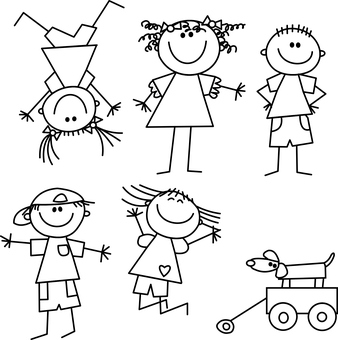 Ahoj holky a kluci,společně s ostatními dospěláky ve městě připravujeme velký seznam všeho, co bychom chtěli ve městě vylepšit. Třeba opravit chodníky, aby se nám lépe a bezpečněji chodilo do školky a do práce. Řidičům chceme opravit silnice a pro chodce na nich namalovat hezké nové přechody a třeba k nim přidat i semafory.Aby si všechny děti měly kde hrát, chceme stavět další dětská hřiště.  Chceme sázet stromy a kytky, aby naše město bylo ještě krásnější.A co si přejete vy?Nakreslete nám, co by se vám ve městě nebo vesnici, kde bydlíte líbilo a obrázek nám doručte do 22. března na městský úřad. Ve vstupní chodbičce bude pro vaše obrázky připravena velká krabice, do které obrázky vhoďte.Možno zaslat i poštou na adresu – Město Vítkov, oddělení kultury, náměstí Jana Zajíce 7, 749 01 VítkovV Klokočově můžete obrázky odevzdat v obchodě do krabice určené pro dotazníky pro dospělé.Moc se těšíme na vaše skvělé nápady a krásné obrázky.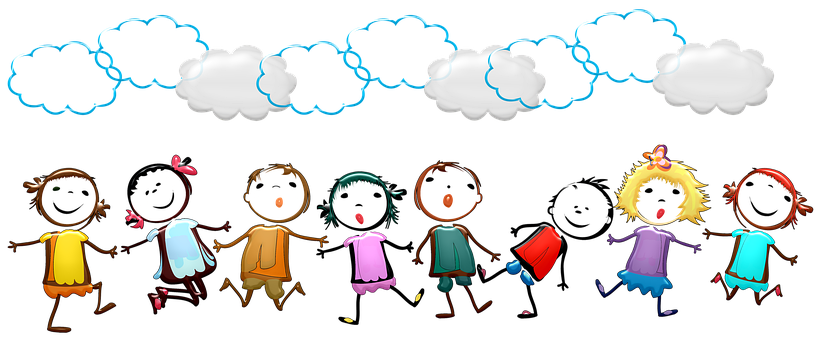 P.S. Pokud nám dovolíš Tvůj obrázek zveřejnit na webu města a na zadní stranu napíšeš svou adresu, najdeš do týdne ve své poštovní schránce malý dáreček.Kdyby náhodou nedorazil, ozvi se na číslo 737 238 728 a my to napravíme. 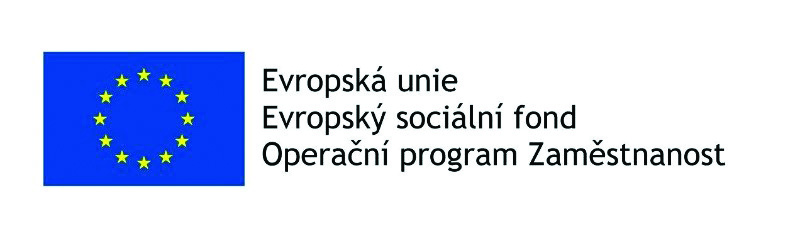 